سيرة ذاتيةالاسم: 	عبداللطيف أبوبكر محمد بن صالح                                      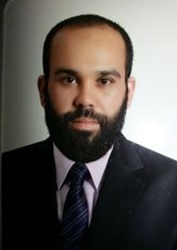 الجنســية: ليبي	تاريخ الميلاد: 1/8/1980م / 20 رمضان 1440هـ	محـل الميلاد: مصراتة	الحالة الاجتماعية: متزوج، وأب لستَّة.	الوظيفـة: عضو هيئة تدريسمكان العمل: كلية التربية – جامعة مصراتة القسـم العلمـي: اللغة العربيةالدرجـة العلميـة: أستاذ مساعدالتخصـص العـام: لغة عربية (أدبيات)التخصص الدقيـق: أدب ونقدالرقم الوطني: 119800238480/ جواز السفر: pc3pjh67رقم الهاتـف: 00218925504153 / 00218914290498البريد الالكتروني:    Abdwsaleh2017@gmail.com
المؤهــلات العلميـة:الثانوية: 1998- 1999م/ مصراتة- ليبيا / تخصص علوم شرعية.الليسانس: 2001 – 2002 م/ مصراتة – ليبيا / تخصص لغة عربية.الماجستير: 2007م/ مصراتة- ليبيا / تخصص بلاغة ونقد.الدكتوراه: 2014م/ طنطـا- مصر/ تخصص أدب ونقد.التدرج الوظيفــي:مساعد محاضر	2009م. محاضر	2014م.أستاذ مساعد	2017م.الخبرات والتكليفات:	(7) سنوات بالتعليم العام + (12) سنة بالجامعة.منسق الجودة بقسم اللغة العربية بكلية التربية 2014م.رئيس قسم الدراسة والامتحانات بكلية التربية 2015 – 2016مرئيس لجنة النظر في المقررات الدراسية بقسم اللغة العربية 2015م.عضو مؤسس لبرنامج الدراسات العليا بقسم اللغة العربية بكلية التربية.التكليف بإعداد مفردات مقررات الدراسات العليا شعبة الأدبيات 2017م.إعداد دليل الدراسات العليا بقسم اللغة العربية (شعبة الأدبيات).رئيس قسم اللغة العربية 2017 – 2018م.التدريس بمرحلة الدراسات العليا في الجامعات الليبية.الإشراف على الرسائل العلمية بمرحلة الماجستير في الجامعات الليبية.المشاركة في تقييم أبحاث الترقية لأعضاء هيئة التدريس بالجامعات الليبية.رئاسة بعض اللجان العلمية في بعض الندوات المقامة بمؤسسة الشيخ الطاهر الزاوي بطرابلس.عضو اتحاد الجامعات الدولي بإسطنبول- تركيا.عضو بالاتحاد الدولي للغة العربية ببيروت – لبنان.الدورات التدريبيـة:دورة إعداد مشروعات البحوث التنافسية بمركز تنمية قدرات أعضاء هيئة التدريس والقيادات بجامعة الإسكندرية (يناير 2014م).دورة متقدمة في الحاسب الآلي بجامعة طنطا (أبريل 2014م).دورة أسس تحقيق النصوص (معاناة النص) بمعهد المخطوطات العربية بالقاهرة (مارس 2013م).دورة فهرسة المخطوط العربي (دورة عصام محمد الشنطي) بمعهد المخطوطات العربية بالقاهرة ومركز المخطوطات بمكتبة الإسكندرية (مايو 2013م).دورة تحقيق النصوص (دورة عامة) ببيت السناري للعلوم والثقافة والفنون بالقاهرة (سبتمبر 2013م).دورة مهارات تحقيق النصوص (ورشة اختيار النص) بالهيئة العامة لدار الكتب القومية بالقاهرة (ديسمبر 2013 م).دورة أسس تحقيق النصوص (مكملات التحقيق) بمعهد المخطوطات العربية بالقاهرة (ديسمبر 2013م).دورة مدخل إلى التراث العربي الإسلامي (المقدمات) بمركز تراث للبحوث والدراسات بالقاهرة (مايو 2014م).ورشة عمل تدريبية بعنوان (تطوير أساليب تعليم اللغة العربية) بمكة المكرمة (جمادى الآخرة 1441هـ، الموافق فبراير 2020م).ورشة عمل تدريبية بعنوان (أسس ومهارات البحث العلمي في اللغة العربية وآدابها) بمكة المكرمة (جمادى الآخرة 1441هـ، الموافق فبراير 2020م).شهادة حضور ومشاركة في فعاليات وجلسات المؤتمر الدولي للغة العربية وآدابها بمكة المكرمة (جمادى الآخرة 1441هـ، الموافق فبراير 2020م).الإجازاتإجازة في تحقيق التراث من الأستاذ الدكتور خالد فهمي أستاذ اللسانيات بجامعة المنوفية، ورئيس دار الكتب والوثائق القومية المصرية (سابقا) بالقاهرة (1435 هـ، الموافق 2014م).إجازة في (رواية حديث الرحمة المسلسل بالأوليَّة) بمكة المكرمة (جمادى الآخرة 1441هـ، الموافق فبراير 2020م).إجازة في (رواية سند كتاب (الأربعون السَّنيَّة في الأحاديث القضائية) بمكة المكرمة (جمادى الآخرة 1441هـ، الموافق فبراير 2020م).إجازة أخرى في (رواية حديث الرحمة المسلسل بالأولية) من الأردن (شعبان 1441هـ، الموافق أبريل 2020م).إجازة في (رواية ثلاثيات الإمام البخاري) من الأردن (شعبان 1441هـ، الموافق أبريل 2020م).إجازة عامة في جميع مرويَّات ومسموعات، ومؤلفات الشيخ علي سلطان الجلابنة) من الأردن (شعبان 1441هـ، الموافق أبريل 2020م).المؤلفات والتحقيقات:	كتاب نسمات الربيع في مباحث علم البديع. جامعة مصراتة، ليبيا 2019م.كتاب مختصر شرح المنفرجة فتح مفرج الكرب للشيخ زكريا الأنصاري (تحقيق)، منشورات معهد المتفوق للتعليم العالي، ليبيا، مطبعة الهدى، الإسكندريَّة، 2019م.كتاب تجريد الأصول في علم البلاغة لميثم البحراني تحقيق ودراسة (كتاب معد للنشر).كتاب الطراز المعلم في علم البيان لناصيف اليازجي تحقيق ودراسة (كتاب معد للنشر).المنح الموهوبة في التعليق على دليل الآثار المطلوبة في مكة المحبوبة (كتاب معد للنشر).إيضاح الإيضاح لجمال الدين محمد بن محمد الأقسرائي دراسة وتحقيق الجزء الثالث: علم البديع. (رسالة ماجستير).شرح لامية ابن الوردي للشيخ ياسين العليمي دراسة وتحقيق. (رسالة دكتوراه).الأبحـــاث العلمية:السراج المضي في الاستدراك على محقق أصول البلاغة لميثم بن علي. منشور بمجلة كلية التربية جامعة مصراتة في العدد الثالث 2015 م.صورة هجاء البخيل في شعر ابن الرومي. منشور بمجلة الأكاديمية الليبية فرع مصراتة في العدد السادس 2016م.نتيجة البشارة بمعرفة الاستعارة للشيخ عبدالرحمن العيدروس (1192هـ) دراسة وتحقيق. منشور بمجلة كلية التربية جامعة مصراتة في العدد السادس 2016م.أقصى المراد في شرح بانت سعاد للشيخ يوسف الحفني (بعد 1167هـ) دراسة وتحقيق. منشور بمجلة كلية التربية جامعة مصراتة في العدد السابع 2017م.الاستدراك على تحقيق العامودي على شرح لامية العجم لزين العابدين الأنصاري. منشور بمجلة جامعة سرت في المجلد السابع، العدد الأول 2017م.قصيدة جبل ديسان للشيخ محمد الفطيسي بتخميس الشيخ عثمان بادي وتسبيع الشيخ محمد قريو دراسة وتحقيق، ندوة اليوم العالمي للغة العربية – الدورة الثانية – مؤسسة الشيخ الطاهر الزاوي - طرابلس – ديسمبر 2017م.أهمية العفو في بناء الدولة ودور المنابر في ذلك – المؤتمر العلمي الأول للمصالحة بليبيا – المجلس الأعلى للمصالحة بطرابلس الكبرى – المجلس الوطني لمنظمات المجتمع المدني – فبراير 2018م.شرح قصيدة بانت سعاد للشيخ أحمد القيصري (968هـ) دراسة وتحقيق. منشور بمجلَّة أبحاث بكلية الآداب جامعة سرت، العدد الثاني عشر، سبتمبر 2018م.رسالة على تحقيق البسملة للشيخ محمد الأمير المالكي (1232هـ)، دراسة وتحقيق، منشور بمجلة أبحاث بكلية الآداب جامعة سرت، العدد الثالث عشر، مارس 2019م.التجني على نصوص التراث من واقع التحقيق ونقده، المؤتمر الدولي العشرين للمخطوطات (المخطوطات العربية بين التحقيق والحفظ والتوثيق)، اسطنبول- تركيا في الفترة 6 – 8 ديسمبر 2019م – اتحاد الجامعات الدولي بالتعاون مع معهد المخطوطات العربية " المنظمة العربية للتربية والثقافة والعلوم/ ألكسو".